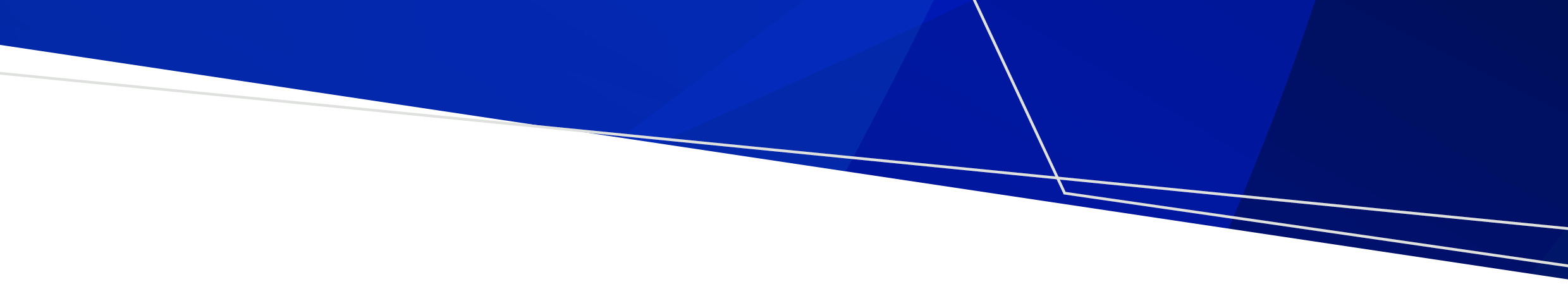 CMI/ODS Release 13PurposeTo briefly outline updates/enhancements that will be in Release 32 for the CMI/ODS.  More detailed information can be found in the User Guide & Release Notes, September 2023. Chemical RestraintThis is a new restrictive intervention under the Mental Health & Wellbeing Act 2022.  There is a new function in CMI under Functions, Chemical Restraint, to record information as identified by the Office of the Chief Psychiatrist and other stakeholders.  This new function is to record chemical restraint in accordance with the Chief Psychiatrist’s guidelines and details of this new function can be found in the Release Notes circulated by the Applications & Support team.  Where chemical restraint is performed as part of an ambulatory episode within a designated mental health service, e.g., Emergency Department, record the information and the location from the drop-down box in CMI.  If chemical restraint occurs whist the consumer is an inpatient CMI will automatically allocate the relevant subcentre if the date of chemical restraint is the same or after the admission date and time.A new report and a monthly register have also been written into the September release so that AMHS can run reports internally as well as run the restrictive intervention monthly report for the Chief Psychiatrist.Non-Legal Mental Health Advocacy TriggersThere are 19 trigger points identified in the Mental Health & Wellbeing Act 2022 where relevant persons/organisations require notification.  One of the requirements is to notify the Independent Mental Health Advocacy Service (IMHA).  CMI/ODS has been configured to automatically notify IMHA when many of these events occur.  The automatic triggers will be transmitted to IMHA via an extract which will be sent securely once a day.  Those triggers that are not able to be in CMI/ODS will be covered by guidelines/protocols to guide staff how to notify IMHA.The Mental Health & Wellbeing Act 2022 called for the maintenance of an ‘opt-out’ register as all consumers must have their details sent to IMHA if one of the trigger events occurs.  IMHA are to maintain the ‘opt-out’ register and consumers are to opt out directly with IMHA.Gender – new fieldA new field to capture ‘gender’ has been implemented in CMI/ODS.  This will be data entered in the registration screen and will be carried in the consumer banner.  This field is mandatory, however, for historical consumer data the field will default to ‘Not Stated’.  This field is to be updated over time as the registration screen is updated and/or the new information collected.The options under ‘gender’ reflect those that are optional for 2023-24 in the Victorian Admitted Episodes Dataset (VAED).Change in NameThe Advance Statement has had a name change to ‘Advance Statement of Preference’.  Likewise, the Nominated Person has had a name change to ‘Nominated Support Person’.Privacy StatementThe privacy statement in CMI has been updated to reflect changes for the Mental Health & Wellbeing Act 2022.Mental Health TribunalUnder the Mental Health & Wellbeing Act 2022 the authorised psychiatrist is required to include date and time of examination when applying for another treatment order.  This requirement will not be included in Release 13.  This will mean that the MHWA113 form, Application for another Treatment Order, is to be sent to the MHT and will be considered to be the complete application until the relevant fields can be automated in the electronic application in the future.Rather than implementing a manual workaround that would require area mental health services and MHT to process manual application forms, MHT will only require these applications to be provided as part of the usual hearing process (rather than as part of the process for lodging the application).  This means that area mental health services will need to continue to:Complete the relevant form (MHWA113) when applying for another treatment order, including the details of the date and time of examinationSubmit the relevant hearing request through CMI/ODS Provide a copy of the application to MHT as part of the existing process when submitting all hearing documents two (2) business days prior to the hearing.For More InformationFurther information about the correct use of CMI/ODS can be found on the Victorian Government’s website.  Refer to the sections on; Registration of Clients, CMI/ODS Service Contacts and Subcentre/Program Maintenance. https://www.health.vic.gov.au/research-and-reporting/bulletins-and-program-management-circulars-pmcFor any queries relating to data reporting or program setup please email: MHDReporting@health.vic.gov.auMental Health Bulletin 77Mental Health – CMI/ODS Release 13To receive this publication in an accessible format email MHD Reporting <MHDReporting@health.vic.gov.au>Authorised and published by the Victorian Government, 1 Treasury Place, Melbourne.ISSN 2653-620X - Online (pdf/word)© State of Victoria, Department of Health, August 2023Available at Bulletins and Program Management Circulars (PMC) <https://www.health.vic.gov.au/research-and-reporting/bulletins-and-program-management-circulars-pmc>.